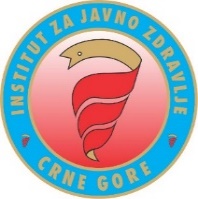 INSTITUT ZA JAVNO ZDRAVLJE CRNE GORESEMINAR ZA ZAPOSLENE DOMA ZDRAVLJA IZ ANDRIJEVICE, BERANA I PLAVAPROJEKAT UNAPREĐENJA ZNANJA I VJEŠTINA LJEKARA I ČLANOVA KOMISIJA ZA KONTROLU KVALITETA O BEZBJEDNOSTI PACIJENATAInstitut za javno zdravlje Crna Gore (IJZCG) realizuje projekat pod nazivom: „Unapređenje znanja i vještina ljekara i članova komisija za kontrolu kvaliteta o bezbjednosti pacijenata-esencijalnom aspektu u kontinuiranom poboljšanju kvaliteta zdravstvene zaštite“. Navedeni projekat, koji je namijenjen za edukaciju ljekara i članove komisija za kontrolu kvaliteta na primarnom nivou zdravstvene zaštite, odnosno, za zaposlene u crnogorskim domovima zdravlja, realizuje se uz podršku Razvojne pomoći Republike Bugarske a posredstvom bugarske Ambasade u Podgorici.U okviru projekta stručni tim Odjeljenja za zdravstvenu politiku i menadžment Centra za razvoj zdravstvenog sistema IJZCG-a u, periodu od 5. do 31. maja tekuće godine, održaće predavanja za zaposlene crnogorskih domova zdravlja prema utvrđenom planu i programu.Drugi seminar održaće se 6. maja za zaposlene doma zdravlja iz Andrijevice, Berana i Plava u hotelu „Berane“ u Beranama u dvije smjene u terminima od 9,30h do 13,45h i od 15,30h do 19,45h. Na seminaru će biti održana sljedeća predavanja:Kvalitet Zdravstvene zaštite,Bezbjednost pacijenata u sistemu zdravstvene zaštite,Indikatori kvaliteta zdravstvene zaštite,Nebezbjedna zdravstvena zaštita-skupa zdravstvena zaštita, iCOVID-19: vakcinacija kao protivepidemijska mjera i zajednički javno zdravstveni izazov.